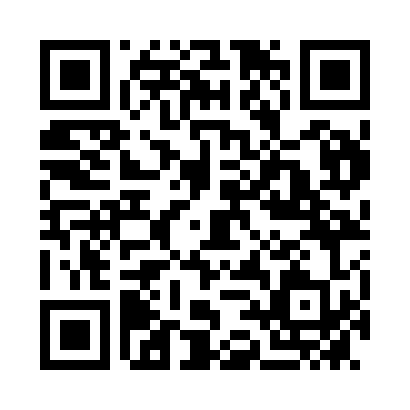 Prayer times for Nenzing, AustriaWed 1 May 2024 - Fri 31 May 2024High Latitude Method: Angle Based RulePrayer Calculation Method: Muslim World LeagueAsar Calculation Method: ShafiPrayer times provided by https://www.salahtimes.comDateDayFajrSunriseDhuhrAsrMaghribIsha1Wed3:596:051:185:178:3310:302Thu3:566:031:185:178:3410:323Fri3:546:011:185:188:3510:354Sat3:516:001:185:188:3710:375Sun3:495:581:185:198:3810:396Mon3:465:571:185:198:3910:417Tue3:445:551:185:208:4110:438Wed3:415:541:185:208:4210:469Thu3:395:531:185:218:4310:4810Fri3:365:511:185:218:4510:5011Sat3:345:501:185:228:4610:5212Sun3:315:491:185:228:4710:5513Mon3:295:471:185:238:4810:5714Tue3:265:461:185:238:5010:5915Wed3:245:451:185:248:5111:0216Thu3:215:441:185:248:5211:0417Fri3:195:421:185:248:5311:0618Sat3:175:411:185:258:5511:0819Sun3:145:401:185:258:5611:1120Mon3:125:391:185:268:5711:1321Tue3:105:381:185:268:5811:1522Wed3:075:371:185:278:5911:1723Thu3:055:361:185:279:0011:2024Fri3:035:351:185:289:0211:2225Sat3:015:341:185:289:0311:2426Sun3:005:331:185:289:0411:2627Mon3:005:331:185:299:0511:2828Tue3:005:321:195:299:0611:2929Wed3:005:311:195:309:0711:3030Thu3:005:301:195:309:0811:3031Fri2:595:301:195:309:0911:31